Ở quanh em có rất nhiều loài hoa hoặc một cây ăn quả nào đó, để có một bài văn miêu tả hay nhất thì các em nên lựa chọn một loài hoa hoặc quả mà em biết rõ nhé! Cùng Đọc tham khảo các nội dung sau nhé:Đề bàiEm hãy viết một đoạn văn tả một loài hoa hoặc một thứ quả mà em yêu thích.Đoạn văn hay tả một loài hoa hoặc một thứ quả mà em thíchĐoạn văn mẫu 1Đoạn văn tả một loài hoa : Cây hồng nhung kiêu hãnhHồng nhung đứng giữa vườn với vẻ kiêu hãnh. Thân cây mảnh mai, màu nâu sẫm, có gai to sắc và nhọn. Càng lên trên, thân càng nhỏ. Những chiếc cành màu xanh như những cánh tay vươn lên đón lấy ánh nắng và bầu không khí yên lành, mát mẻ của mùa xuân.Những chiếc lá màu xanh thẫm được tô điểm bởi những đường gân và viền răng cưa, khẽ đung đưa trước gió. Còn những bông hoa hồng thì thật tuyệt vời. Những cái đài hoa màu xanh mỡ màng kia lại đỡ được "nàng công chúa kiều diễm" khoe mình dưới ánh nắng mai. Những chiếc cánh mỏng mịn màng màu đỏ thẫm đan xen vào nhau thành từng lớp, khum khum úp sát vào nhụy. Lớp ngoài thì xoè rộng khoe sắc. Lớp trong thi cuộn tròn e ấp như chưa muốn phô cái dáng vẻ yêu kiều của mình. Cái nhị thì ẩn mình lấp ló như một cô bé mắc cỡ trước người lạ. Đứng cạnh bông hồng đã nở là một nụ hoa đang độ hàm tiếu chờ ngày khoe sắc với muôn hoa trong vườn. Hàng ngày ong bướm cứ rập rờn bên bụi hồng nhung vừa thưởng thức vẻ đài các kiêu sa của nó vừa chờ dịp hút hương lấy mật.Xem thêm một số bài văn mẫu: Miêu tả một loài hoa em thíchĐoạn văn mẫu 2Đoạn văn tả một thứ quả mà em yêu thích: Quả vú sữaEm rất thích ăn hoa quả, đặc biệt là quả vú sữa. Trái vú sữa có vỏ màu xanh nhạt, đó là cái màu xanh của lá non pha trộn cùng màu trắng, một màu xanh tươi mát mà dịu nhẹ vô cùng thích mắt. Trái tròn vo, to bằng hai nắm đấm tay em chụm lại, nhìn giống như trái bóng vậy. Trái vú sữa không cần gọt vỏ, mà là dùng dao trực tiếp bổ đôi trái ra. Khi bổ, sẽ thấy có một lớp nhựa màu trắng bám trên dao, cái đó đắng lắm đấy. Bên trong là phần thịt thơm mềm, ngọt ngào như sữa mẹ. Trái vú sữa có hai phần thịt: một phần thịt gần sát vỏ, màu trắng đục và một phần thịt bên trong cùng, bao bọc lấy những hạt vú sữa màu nâu đen, lớp thịt ấy có màu trắng trong suốt. Cầm thìa mà xúc một miếng vào trong miệng, ngay lập tức sẽ cảm nhận được hương sữa ngọt lan tỏa khắp khoang miệng, quanh quẩn nơi chóp mũi. Chỉ cần thử một lần liền nhớ mãi. Tuy ngon nhưng mẹ em nói không nên ăn quá nhiều bởi trông vậy thôi chứ vú sữa là loại trái cây mang tính nóng, phần vỏ chát dễ khiến đau bụng. Nên dù rất thích nhưng em vẫn không dám làm trái lời mẹ mà ăn nhiều. Mỗi lần mùa vú sữa đến, là em lại hân hoan đòi mẹ mua về cho mình bằng được bởi em rất thích loại trái cây này.Xem một bài văn mẫu tả cây cối hay: Tả cây cổ thụĐoạn văn mẫu 3Đoạn văn tả một loài hoa mà em yêu thích lớp 4: Hoa cúc trắngAi cũng nghĩ bông cúc thì phải có màu vàng. Đúng như thế không? Vườn nhà tôi có loài cúc trắng đấy. Nó không chỉ nở về mùa thu không thôi, mà nở cả quanh năm suốt tháng. Cúc trắng vườn tôi cứ đơm bông khoe sắc với trời đất, vẫn nở nụ cười chúm chím lúc rạng đông, rồi cười tươi một cách hồn nhiên đón nắng mai vàng khi ông mặt trời lên cao rực rỡ. Cũng giống như hoa cúc vàng, vẻ đẹp của hoa cúc trắng chẳng kém phần lộng lẫy, lại còn thêm màu trắng kiêu sa hơn cúc vàng một bậc. Cánh hoa nhỏ li ti, hương thơm thì thoang thoảng dịu dàng thế mà tôi thích nó hơn cúc vàng đấy. Cúc mọc thành từng khóm, chen chúc nhau như muốn đứng tựa vào nhau bởi thân mềm mảnh mai như cành liễu. Lá mọc thành từng chùm xòe ra như những bàn tay nhỏ xíu. Hình lá nhỏ như lá tần ô, mềm mại mọc so le nhưng rất dày. Lá cúc xanh quanh năm một màu xanh dìu dịu. Bông cúc thì nở theo từng tháng. Mỗi đợt dễ đến gần nửa tháng hoa mới tàn. Vài ngày sau lại bắt đầu thấy lứa khác điểm nụ. Quanh năm dường như lúc nào cũng thấy có bông cúc đơm ở đầu cành. Đoạn văn mẫu 4Đoạn văn tả một loài hoa hoặc một thứ quả mà em yêu thích: Cây hoa sứKhông giống như một số loài cây khác, đến mùa thay áo, cây hoa sứ chỉ còn những cành trơ trụi, y hệt như những cánh tay trần của bức tượng nghìn tay nghìn mắt. Thoạt nhìn tưởng như cây đã khô héo.Nhưng kì thực đó là thời kì lột xác để chuẩn bị cho mùa đâm chồi, nẩy nụ. Sứ có một sức sống kì lạ, có khả năng chống chọi lại mọi thời tiết khắc nghiệt mà một số loài cây khác không có được. Chỉ một thời gian ngắn nữa thôi, trên những cánh tay trần trụi tường như khô héo ấy vô vàn những chồi nhũ ra, lớn dần, lớn dần tạo thành những lá tròn xoe đều đặn. Người ta tưởng như có một bàn tay nào đó kết dính các cuống lá lại quanh một trục. Những chồi non mập mạp vươn cao rồi nó bung ra vô vàn cánh hoa màu tím sắc hồng. Những bông hoa năm cánh xếp lại như hình một cái phễu từ từ xòe ra khoe sắc, đẹp chẳng kém gì bông huệ, bông cúc. Ngắm bông sứ phải ngắm cả chùm bông thưởng thức vẻ đẹp của nó. Em yêu bông sứ không chỉ ở sức sống dẻo dai kì diệu cùa loài cây mà còn ở vẻ đẹp nở thành chùm như một lẵng hoa của thiên nhiên ban phát cho con người vậy.--------Trên đây hướng dẫn viết đoạn văn tả một loài hoa hoặc một thứ quả mà em yêu thích đã được Đọc tài liệu biên soạn. Hy vọng sẽ là tài liệu hữu ích các em bổ sung nội dung cho bài văn của mình thêm sinh động. Chúc các em học tốt môn tập làm văn lớp 4.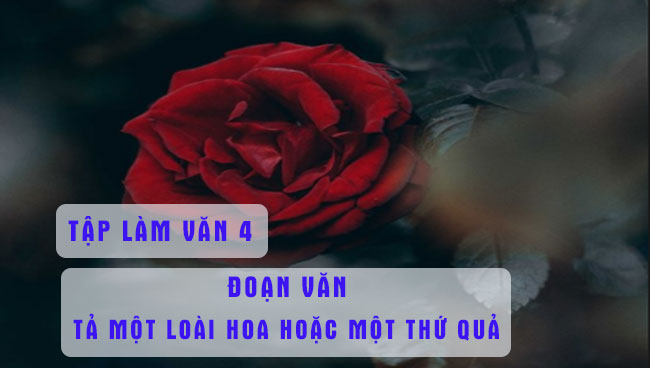 